從李鄭屋漢墓看漢代文化課業：蔡倫與造紙術在紙張出現前，人們用甚麼來寫字記事？請在正確的空格上加「」。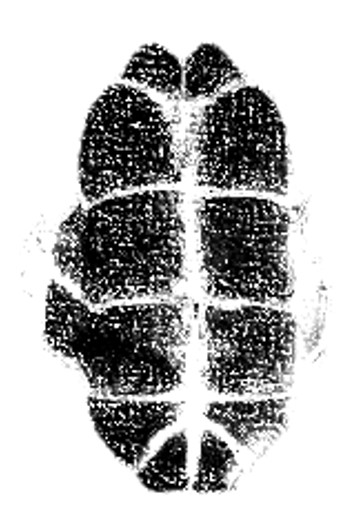 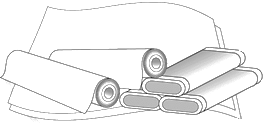 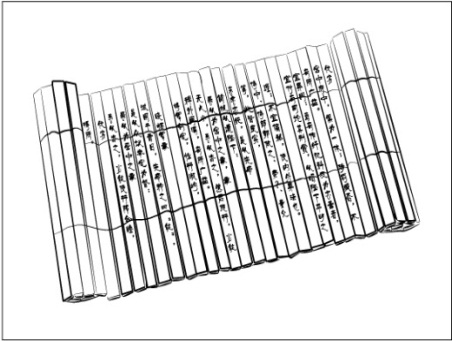 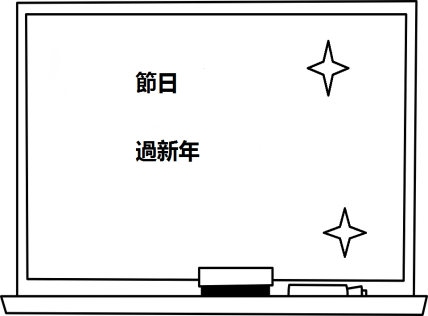 根據圖片及內容，以1、2、3排列出蔡倫造紙的先後次序。答案從李鄭屋漢墓看漢代文化課業：蔡倫與造紙術在紙張出現前，人們用甚麼來寫字記事？請在正確的空格上加「」。根據圖片及內容，以1、2、3排列出蔡倫造紙的先後次序。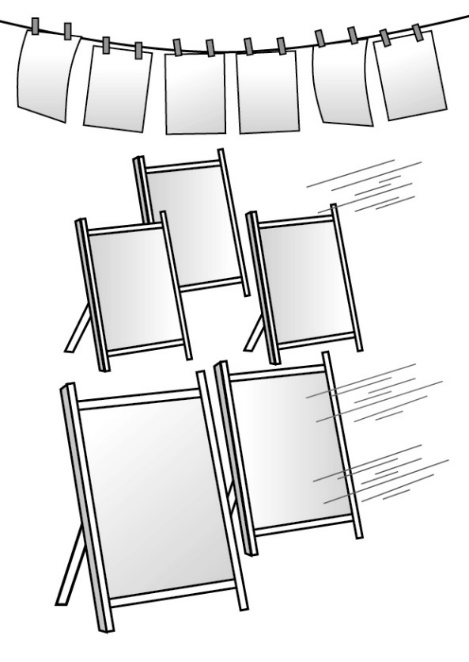 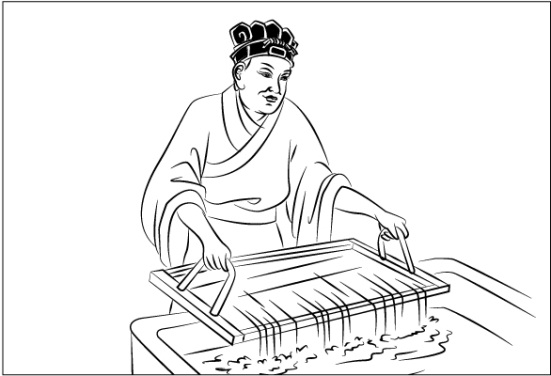 將紙漿放在竹板上，讓太陽曬乾。把材料放在水裏浸軟，成為紙漿。（           ）（           ）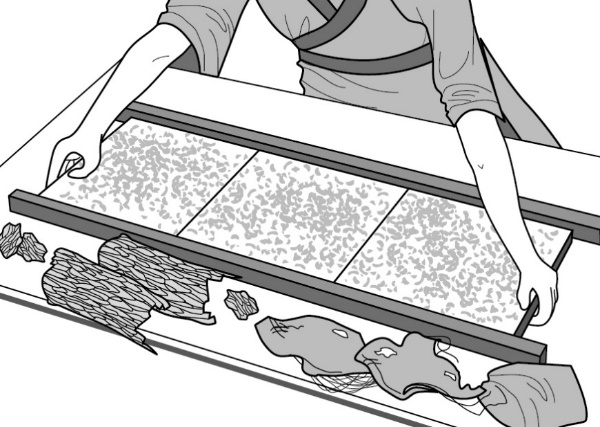 以樹皮、破布及魚網作為材料（           ）將紙漿放在竹板上，讓太陽曬乾。把材料放在水裏浸軟，成為紙漿。（     3    ）（      2     ）以樹皮、破布及魚網作為材料（     1      ）